What was Learned? Mod 3        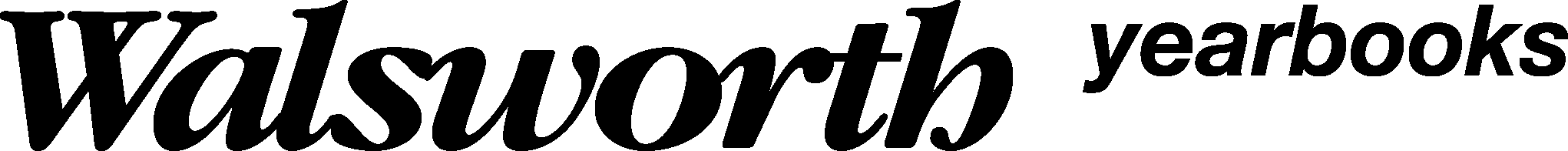 Photography and Storytelling ImagesStudent’s Name: _________________________________________________________ What was done well this week (Mod 3) to improve your photography and storytelling images?What photos need to be taken?________________________________________________________________________________________________________________________________________________________________________________What photos do not need to be taken?________________________________________________________________________________________________________________________________________________________________________________What did you learn about storytelling images and techniques?Action/ReactionAngleAnticipate the MomentCloseness-Fill the FrameFramingLeading LinesLightingRepetitionRule of Thirds_______________________________________________________________________________________________________________________________________________________________________________________________________________________________________________________________________________________________________________________________________________________________________________________________________________________________________________________________________________________________________________________________________________________________________________________________________________________________________________________________________________________________________________________________________________________________________________________________________________________________________________________________________________________________________________What did you learn about Aperture, Shutter Speed, and ISO?________________________________________________________________________________________________________________________________________________________________________________________________________________________________________________________________________________________________________________________________________________________________What did you learn about your smartphone and Photography and                  Cellphone-ographyClean the Lens                      Hold Camera with Two HandsShoot from a Low AngleShoot More Horizontal PhotosDo NOT use the FlashDo NOT use the ZoomShoot Silhouette PhotosKeep ShootingUse GridlinesKnow Phone SettingsSet Resolutions High________________________________________________________________________________________________________________________________________________________________________________\_____________________________________________________________________________________________________________________________________________________________________________________________________________________________________________________________________________________________________________________________________________________________________________________________________________________________________________________________________________________________________________________________________________________________________________________________________________________________________In your opinion, what did not go that well this week with Mod 3?____________________________________________________________________________________________________________________________________________________________________________________________________________________________________________________________________________________________________________________________________________________________________________________________________